Задание подготовлено в рамках проекта АНО «Лаборатория модернизации образовательных ресурсов» «Кадровый и учебно-методический ресурс формирования общих компетенций обучающихся по программам СПО», который реализуется с использованием гранта Президента Российской Федерации на развитие гражданского общества, предоставленного Фондом президентских грантов.Назначение заданияПМ.05. Изготовление различных изделий на токарных станках с числовым программным управлением по стадиям технологического процесса в соответствии с требованиями охраны труда и экологической безопасностиТема: Работа на токарных станках с числовым программным управлениемРазработчикГордеева Елена Александровна, ГБПОУ «Самарский техникум авиационного и промышленного машиностроения им. Д.И. Козлова.»Перелыгина Екатерина Александровна, АНО «Лаборатория модернизации образовательных ресурсов»КомментарииЗадание включает 2 части: 1) изготовление обучающимся детали по чертежу на токарном станке с ЧПУ (не нацелено на формирование общих компетенций), 2) оценка изготовленной детали по заданным характеристикам (компетентностная часть). Вторая часть задания предлагается обучающимся без предварительного объяснения. Задание предполагает, что преподаватель проводит такую же оценку в таблице. Оценка преподавателя признается эталонной. Успешность деятельности обучающегося по оценке продукта определяется степенью соответствия оценки обучающегося эталонной оценке (то есть проведенной преподавателем).Преподаватель может предложить изготовить иную деталь, внеся исправления в таблицу контроля изготовления детали. 1. Изготовьте деталь в соответствии с чертежом.2. Оцените изготовленную вами деталь, заполнив колонку «самооценка» в таблице контроля изготовления детали.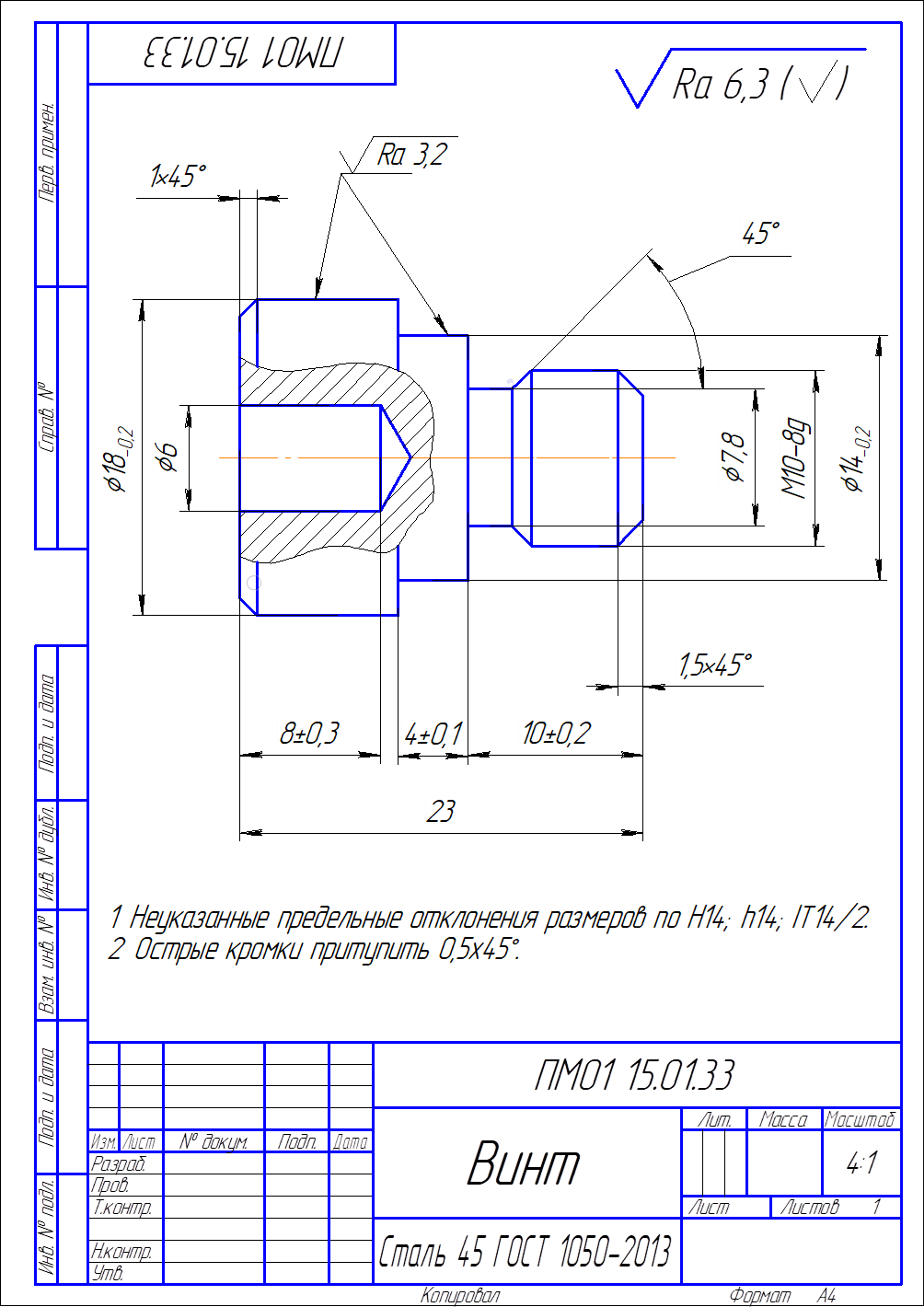 Таблица контроля изготовления деталиИнструмент оценивания№ п/пХарактеристики детали Характеристики детали самооценка (да/нет)оценка преподавателя (да/нет)Характеристики детали, обработанной на станке с ПУХарактеристики детали, обработанной на станке с ПУХарактеристики детали, обработанной на станке с ПУХарактеристики детали, обработанной на станке с ПУХарактеристики детали, обработанной на станке с ПУ1Соответствие элементов детали требованиям чертежаналичие двух фасок 1,5×450 под резьбу М101Соответствие элементов детали требованиям чертежаНаличие канавки 4±0,11Соответствие элементов детали требованиям чертежаНаличие резьбы М10-8g1Соответствие элементов детали требованиям чертежаНаличие отверстия ø62Соответствие размеров детали/ размеры элементов детали требованиям чертежаL = 23+0,5 (соответствует допуску 0,5 мм)2Соответствие размеров детали/ размеры элементов детали требованиям чертежаL = 4±0,1(соответствует допуску 0,2 мм)2Соответствие размеров детали/ размеры элементов детали требованиям чертежаL =10±0,22 (соответствует допуску 0,4 мм)2Соответствие размеров детали/ размеры элементов детали требованиям чертежаØ8±0,3 (соответствует допуску 0,6 мм)2Соответствие размеров детали/ размеры элементов детали требованиям чертежаØ14 - 0.2 (соответствует допуску 0,2 мм)2Соответствие размеров детали/ размеры элементов детали требованиям чертежаØ7,8 – 0,36 (соответствует допуску 0,36мм)2Соответствие размеров детали/ размеры элементов детали требованиям чертежаØ6+0,36 (соответствует допуску 0,36 мм)2Соответствие размеров детали/ размеры элементов детали требованиям чертежаШирина канавки 3±0,2 (соответствует допуску 0,4 мм)2Соответствие размеров детали/ размеры элементов детали требованиям чертежаРезьба М10-8g соответствует параметрам2Соответствие размеров детали/ размеры элементов детали требованиям чертежаРазмер фаски 3-х фасок 1,5×45°2Соответствие размеров детали/ размеры элементов детали требованиям чертежаВыполнено притупление острых кромок кругом3Шероховатость поверхности элементов детали соответствует требованиям чертежа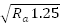 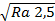 Шероховатость поверхности   на Ø18– 0,2; Ø14 - 0.23Шероховатость поверхности элементов детали соответствует требованиям чертежаШероховатость остальных поверхностей  4Состояние поверхности детали (отсутствие царапин и повреждений) соответствует установленным требованиямСостояние поверхности детали (отсутствие царапин и повреждений) соответствует установленным требованиямСамооценка обучающегося совпадает с эталонной или отклоняется не более чем по двум характеристикам (19-21 совпадение)компетенция сформированаСамооценка обучающегося совпадает с эталонной по 12-18 характеристикамкомпетенция сформирована частичноСамооценка обучающегося совпадает с эталонной по 11 и менее характеристикамкомпетенция не сформирована